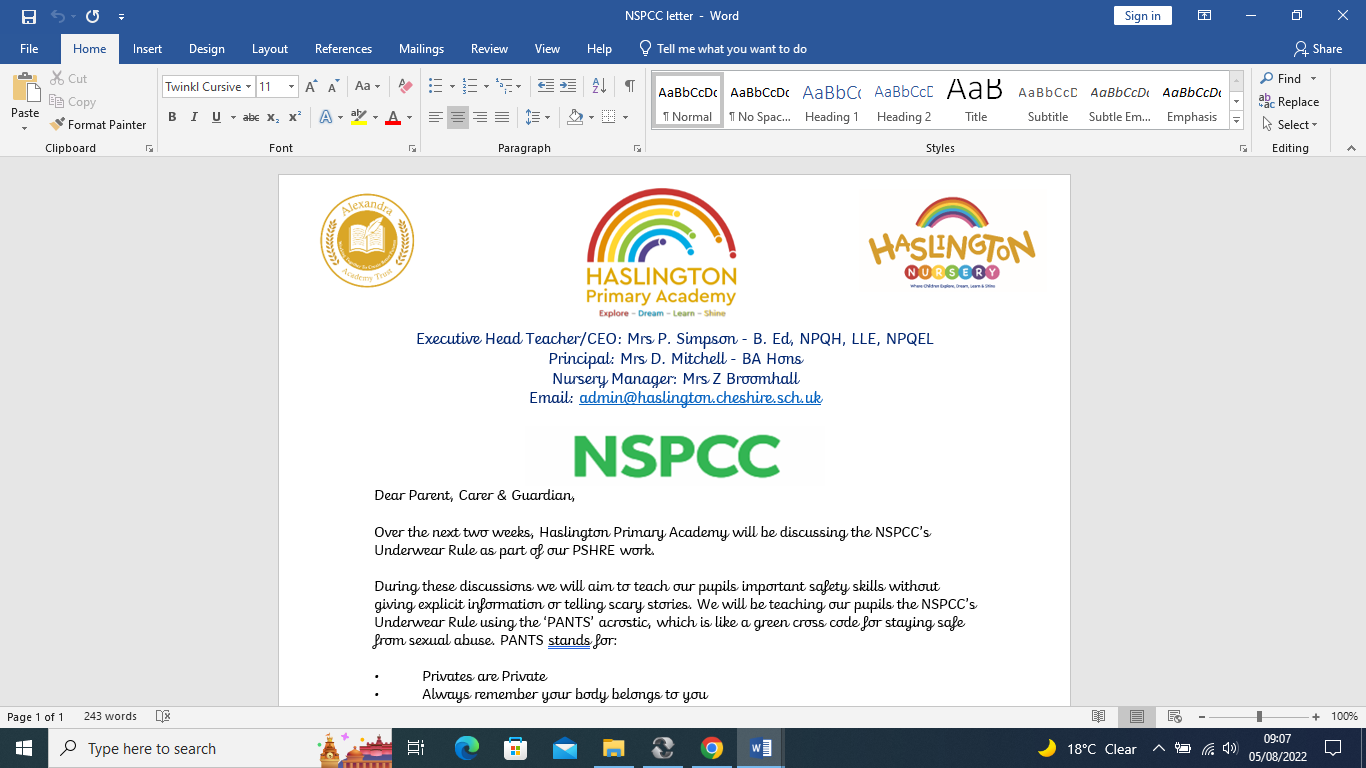 Personal, Social, Health, Relationships and Economic Education (PSHRE)Curriculum OverviewThe following document outlines the key objectives that all pupils will be taught during each unit of work for their year group. Where children are taught in a mixed age class, units are delivered on a rolling-programme so that by the end of Year 2, Year 4 and Year 6, all objectives will have been taught. What does PSHRE look like in Year 2?By the end of each unit, a child will be able to:VIPs (Relationships)			I can talk about the very important people in my life and explain why they are special.I can describe why families are important.I can describe what makes someone a good friend.I can describe ways to help work out arguments and disagreements.I can cooperate with others to achieve a task.I can describe how I can show my special people that I care about them and understand why this is important.Safety First (Health and Well-Being)I know how to stay safe and who can help if I feel unsafe.I know how to stay safe at home.I know how to stay safe when I am out and about.I can keep myself safe when I use the Internet.I know my body belongs to me and how to keep my body safe.I know who to go to if I need help.One World (Living in the Wider World)I can explore family life in different countries and say how it is the same as mine and how it is different, including people who are special to me.I can discuss homes and home life from around the world and say how they are the same as mine and how they are different, including how happy and safe people feel. I can explain what it is like to go to school in other countries and say how it is the same as or different from my school and why it is important to go to school.I can explore places where people live which are different from where I live and how different places can affect people’s lives. I can think about how people use things from the earth and what problems this can cause (natural resources). I can say why it is important to care for the earth and identify how I can help protect it.Digital Well-Being (Relationships)I can talk about ways in which the Internet is useful.I know how to balance screen time with other activities and understand why this is important.I know how to stay safe online.I can explain why we keep personal information private.I know how to communicate online in ways that show kindness and respect.I understand that not everything on the Internet is true.Growing Up (Health and Well-Being)I can use the scientific names for the main parts of a girls’ and boys’ body and know the differences between boys’ and girls’. I understand how to respect my own and other people’s bodies by understanding ‘no’ and ‘stop’, that people’s bodies and feelings can be hurt and who to talk to if we are worried about these things.  I understand that we are all different and different people like different things and know what they word stereotype means. I can describe how I have changed since I was a baby, the differences between children and adults and how I will change as I get older. I understand that I will have more responsibilities as I get older. I can describe how and why some families are different.I can describe things that might change in a person’s life, how it might make them feel and what they can do.Money Matters (Living in the Wider World)I can explain where money comes from and why we need it.I can explain how we can keep money safe and why this is important.I can explain choices I have about spending money and why it is important to keep track of what I spend.I can explain the difference between things we want and things we need.I can explain how I keep my belongings safe and why this is important (spending and saving).I can explain what happens when we go shopping.